7:00	Call to Prayer					7:03	Meditation on 2 Standards			7:20	Transition from Phase 2 – Phase 3 of retreat		7:35	Video and Sharing: Eucharist (http://bustedhalo.com/video/sacraments-201-eucharist-what-we-believe)7:55	Guest Speaker : Mrs. Linda Pfenning					8:15	Petitions8:23	AnnouncementsFaculty / Staff Prayer BASH basket: Need NowLeaders for Next Year… start thinking…This Semester dates:	Meetings are 3/16, 4/13, 5/18	The Rosary is  April 29 (Wed) @ 3pm @ Prep, West Commons Entrance8:27	Review8:29	Call to mission & Prayer for Generosity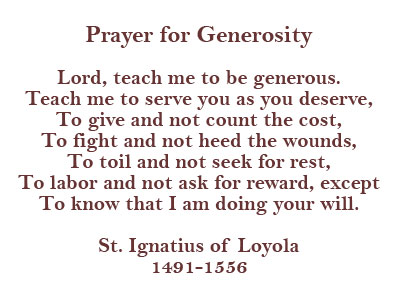 Our Website is: www.prepase.weebly.com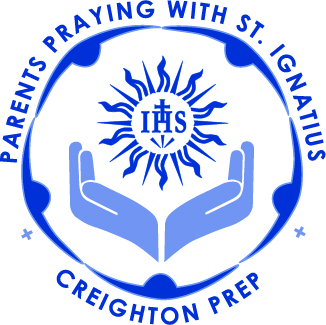 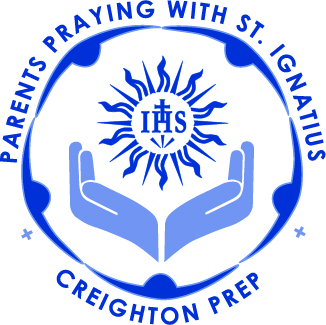 